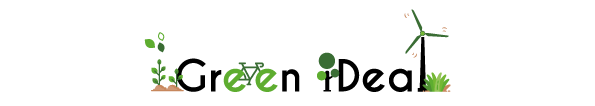 Competition notice Green iDealSection to apply:☐        VIDEO SECTION  (Dinamic Display)	                                           ☐        SCULPTURE/ INSTALLATION SECTION (Dinamic Sculpture)	NB: please attach at this form all the following documents, otherwise the application form shall not be eligible for final selections.A) for VIDEO SECTION (Dinamic Display):1. a Word’s file with:Artwork’s title and the duration of the video.A critic text that explain artwork’s meaning related to the main theme of GREEN iDEAL in a range of a minimum of 1000 characters to a maximum of 1500 characters (including spaces).A concise biography of the artist of maximum 1000 characters.2. A link in which you can show or drop the entire video in HD in .mp4 (that could be either Dropbox, Google Drive, or similar online storage)3. An artistic curriculum vitae, if so desired.B) for SCULPTURE/INSTALLATION SECTION (Dinamic Sculpture):1_a Word’s file with: Artwork’s caption (author, title, technique, year of production, dimensions).A critic text that explain artwork’s meaning related to the main theme of GREEN iDEAL in a range of a minimum of 1000 characters to a maximum of 1500 characters (including spaces).A concise biography of the artist of maximum 1000 characters (including spaces).A text that explains artwork’s staging, staging’s timing and specific needs such as socket or voltage etc., in this section you have to explain dimensions, securing, and artwork’s stability (if needed).2_ Images (.jpg o .png 300dpi) or video (mp4) rendering or photo editing, everything that could help to visualize the piece of art.3_ If you have it, you can also include an artistic curriculum vitae.REGULATION☐	I confirm that I have read and that I agree to General Terms and Conditions of this competition notice Green iDeal. PRIVACY☐	In accordance with DL 196/2003 every personal data requested for this proposal are treated by the organization at the only purpose of the promotion, managing and diffusion of award of this project. The Data Controller is PRS srl Impresa sociale, via Mazzini 25, 10123, Torino.COPYRIGHT☐	Artwork’s intellettual property belonging to the artist. Biennale della Tecnologia and ORS srl Impresa Sociale will have right for publishing and reproduction of selected materials for any publishing and for digital comunication on social media and other digital channel. Submission at this competition notice involves free non-exclusive transfer of property rights to Politecnico di Torino and to PRS srl for the use of the artworks connected to the promotion of this competition notice. Li, Signature____________________________________*  Fields marked with an asterisk are mandatory.DATI ANAGRAFICI (dell’artista o del referente del gruCity*City of residenceCAP*CAPAddress*Address od residenceCity*City of domicileCAP*CAPAddress*Address of domicileTelephon number*Telephon numberEmail*EmailInternet siteInternet site